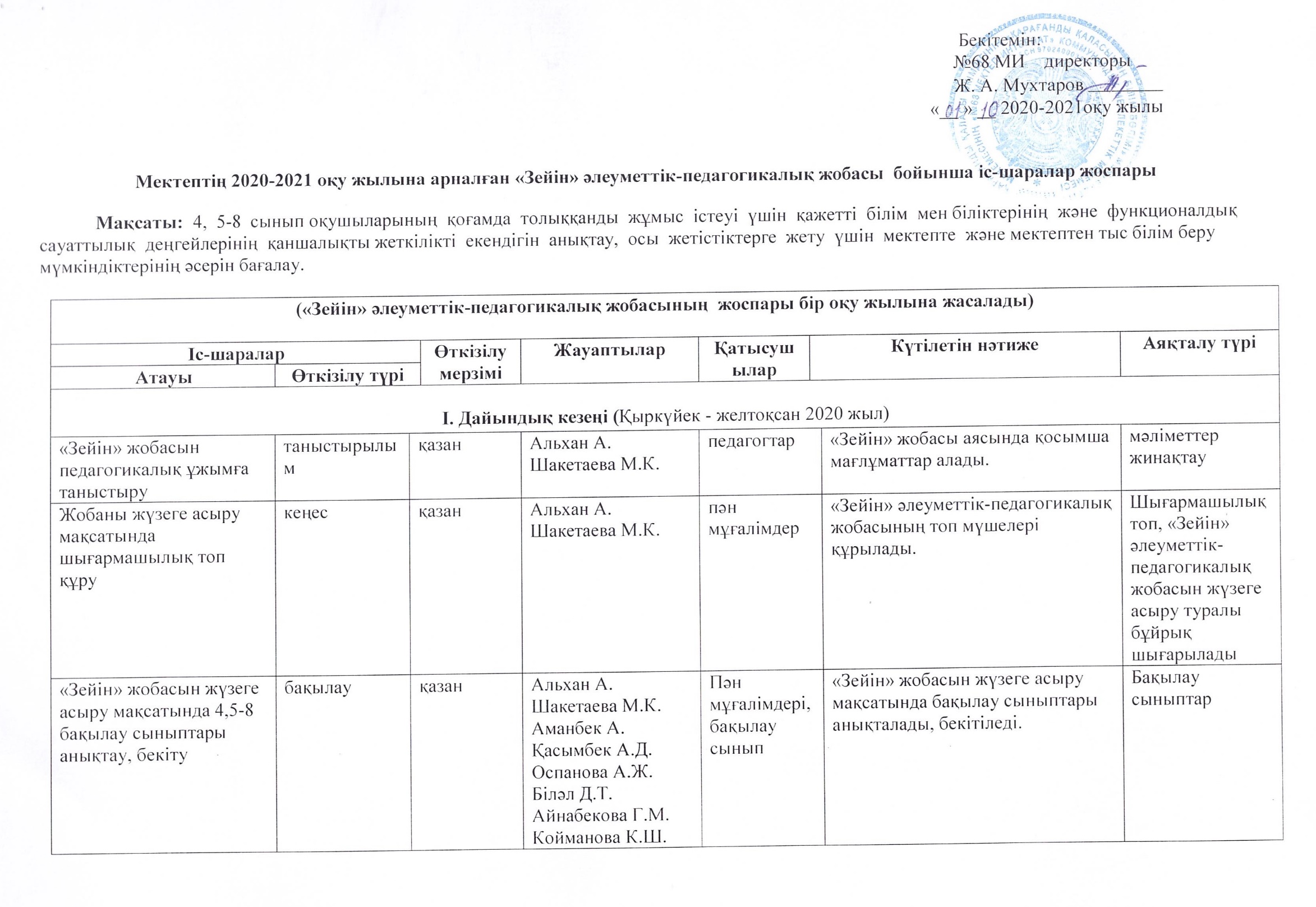 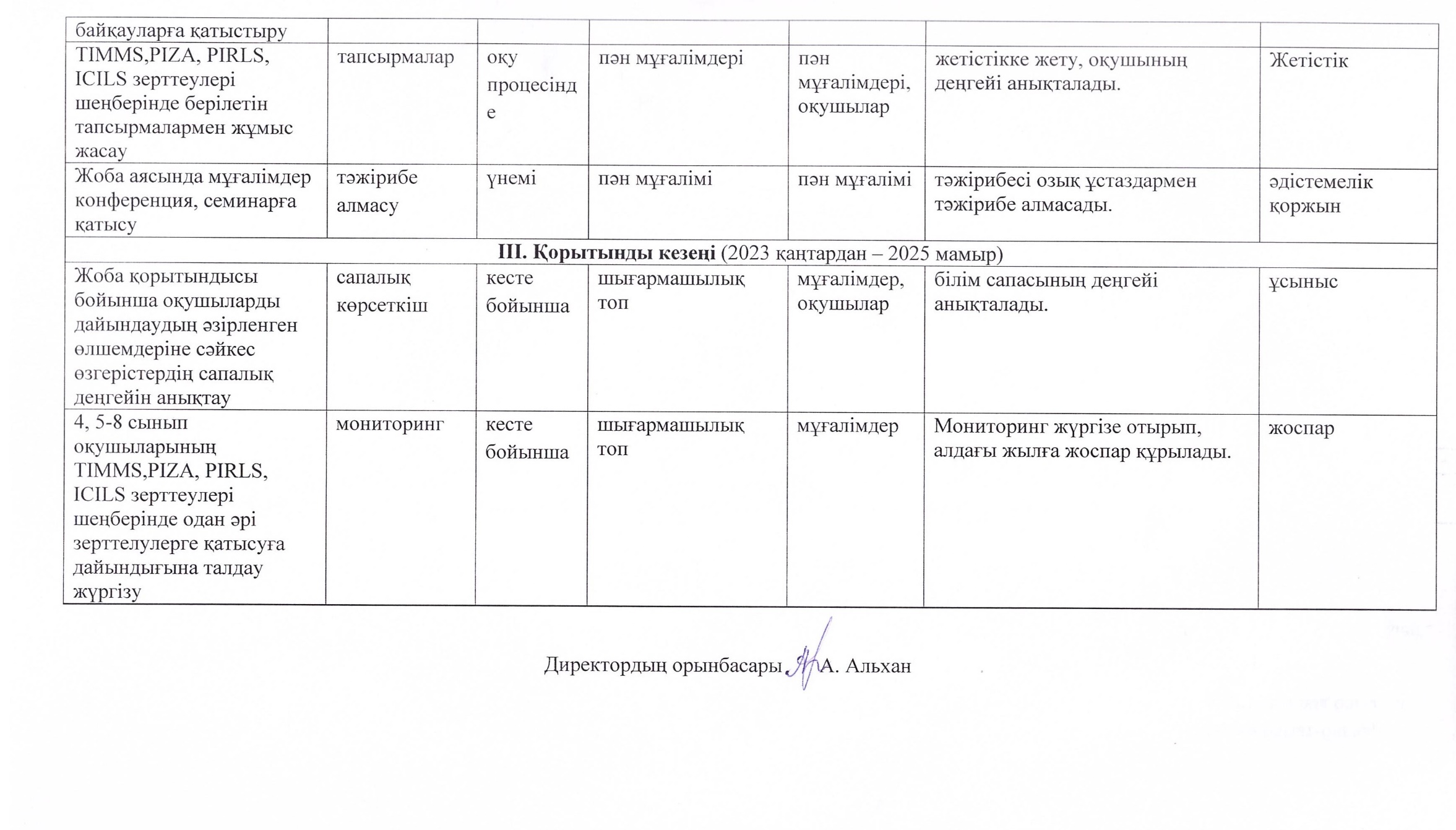 Бимурзина Ж.Р.Привалова Т.В.Елубай Г.М.Әбдікәрім А.Қ.Тишмагамбетова С.А.Джазыкбаева А.К. Хуатай Д Қожабаева Ө.МАкишева М.А.«Зейін» жобасы аясында функционалдық сауаттылыққа негізделген тапсырмалар дайындалып, мектеп оқушыларының функционалдық сауаттылық деңгейін зерделеу.мониторингмониторингқарашақарашаАльхан А.Шакетаева М.К.Аманбек А.Қасымбек А.Д.Оспанова А.Ж.Біләл Д.Т.Айнабекова Г.М.Койманова К.Ш.Бимурзина Ж.Р.Привалова Т.В.Елубай Г.М.Әбдікәрім А.Қ.Тишмагамбетова С.А.Джазыкбаева А.К. Хуатай Д Қожабаева Ө.МАкишева М.А.Бақылау сыныптарФункционалдық сауаттылыққа негізделген тапсырмалар дайындалады, мектеп оқушыларының функционалдық сауаттылық деңгейі зерделенеді..тапсырмаларОқу, ғылыми – жаратылыстану, математикалық, ақпараттық және қаржылық сауаттылық саласында 4, 5-8 сынып оқушыларының функционалдық дағдыларын зерттеу бойынша жұмыс жоспарын құру кеңескеңесқарашақарашаАльхан А.Шакетаева М.К.Аманбек А.Қасымбек А.Д.Оспанова А.Ж.Біләл Д.Т.Айнабекова Г.М.Койманова К.Ш.Бимурзина Ж.Р.Привалова Т.В.Елубай Г.М.Әбдікәрім А.Қ.Тишмагамбетова С.А.Джазыкбаева А.К. Хуатай Д Қожабаева Ө.МАкишева М.А.пән мұғалімдерТаңдау пәндері бойынша дайындық сапасын анықтап, пән мұғалімдері жұмыс жоспарын құрады.Пән мұғалімдерінің жұмыс жоспарыЗерттеу жұмыстарын жүргізу күні мен орнын көрсете отырып, жобаны жүзеге асыру бағдарламасын әзірлеу байқау сынағыбайқау сынағыжелтоқсанжелтоқсанАльхан А.Шакетаева М.К.Аманбек А.Қасымбек А.Д.Оспанова А.Ж.Біләл Д.Т.Айнабекова Г.М.Койманова К.Ш.Бимурзина Ж.Р.Привалова Т.В.Елубай Г.М.Әбдікәрім А.Қ.Тишмагамбетова С.А.Джазыкбаева А.К. Хуатай Д Қожабаева Ө.МАкишева М.А.пән мұғалімдері, қатысушылар, ата-аналарЗерттеу жұмыстарын жүргізу күні мен орны анықталады, жобаны жүзеге асыру бағдарламасы әзірленедібағдарламаП.  Қалыптастырушы кезең (қаңтар 2021 – желтоқсан 2022 ж)П.  Қалыптастырушы кезең (қаңтар 2021 – желтоқсан 2022 ж)П.  Қалыптастырушы кезең (қаңтар 2021 – желтоқсан 2022 ж)П.  Қалыптастырушы кезең (қаңтар 2021 – желтоқсан 2022 ж)П.  Қалыптастырушы кезең (қаңтар 2021 – желтоқсан 2022 ж)П.  Қалыптастырушы кезең (қаңтар 2021 – желтоқсан 2022 ж)П.  Қалыптастырушы кезең (қаңтар 2021 – желтоқсан 2022 ж)П.  Қалыптастырушы кезең (қаңтар 2021 – желтоқсан 2022 ж)П.  Қалыптастырушы кезең (қаңтар 2021 – желтоқсан 2022 ж)TIMMS, PISA, PIRLS, ICILS зерттеу тәжірибесін негізге ала отырып, оқушылардың функционалдық сауаттылығын дамытуға бағытталған тапсырмалар базасын құруTIMMS, PISA, PIRLS, ICILS зерттеу тәжірибесін негізге ала отырып, оқушылардың функционалдық сауаттылығын дамытуға бағытталған тапсырмалар базасын құрутапсырмалар тапсырмалар қаңтарАльхан А.Шакетаева М.К.Аманбек А.Қасымбек А.Д.Оспанова А.Ж.Біләл Д.Т.Айнабекова Г.М.Койманова К.Ш.Бимурзина Ж.Р.Привалова Т.В.Елубай Г.М.Әбдікәрім А.Қ.Тишмагамбетова С.А.Джазыкбаева А.К. Хуатай Д Қожабаева Ө.МАкишева М.А.пән мұғалімдері, оқушыларОқытудың жаңа форматына сай тақырыптық тапсырмалар қорын жасау, тапсырмалар дайындауОқушылардың функционалдық сауаттылығын дамытуға және алған білімдерін практикада қолдана білуге мүмкіндік беретін тиімді жұмыс тәсілдерін қолдану әдістемесі бойынша тәжірибе алмасу мақсатында шеберлік сыныптар өткізуОқушылардың функционалдық сауаттылығын дамытуға және алған білімдерін практикада қолдана білуге мүмкіндік беретін тиімді жұмыс тәсілдерін қолдану әдістемесі бойынша тәжірибе алмасу мақсатында шеберлік сыныптар өткізукоучинг, тәжірибелік іс-шаралар топтамасыкоучинг, тәжірибелік іс-шаралар топтамасыақпанАльхан А.Шакетаева М.К.Аманбек А.Қасымбек А.Д.Оспанова А.Ж.Біләл Д.Т.Айнабекова Г.М.Койманова К.Ш.Бимурзина Ж.Р.Привалова Т.В.Елубай Г.М.Әбдікәрім А.Қ.Тишмагамбетова С.А.Джазыкбаева А.К. Хуатай Д Қожабаева Ө.МАкишева М.А.пән мұғалімдері, оқушыларҚО жағдайында пәнді оқытудың тиімді технологияларын, белсенді оқыту әдіс-формаларын, қазіргі талаптарға байланысты арнайы әдістемесі жөнінде тәжірбие алмасады. Дайындық сапасын арттыруға бағытталған ұтымды тәсілдермен бөліседіақпараттық қор жасауОқушылардың функционалдық сауаттылығын дамытуға және алған білімдерін практикада қолдана білуге мүмкіндік беретін жұмыстың тиімді тәсілдерін қолдану әдістемесі бойынша практикалық семинарлар өткізуОқушылардың функционалдық сауаттылығын дамытуға және алған білімдерін практикада қолдана білуге мүмкіндік беретін жұмыстың тиімді тәсілдерін қолдану әдістемесі бойынша практикалық семинарлар өткізуоқыту семинарыоқыту семинарынаурыз, сәуірАльхан А.Шакетаева М.К.Аманбек А.Қасымбек А.Д.Оспанова А.Ж.Біләл Д.Т.Айнабекова Г.М.Койманова К.Ш.Бимурзина Ж.Р.Привалова Т.В.Елубай Г.М.Әбдікәрім А.Қ.Тишмагамбетова С.А.Джазыкбаева А.К. Хуатай Д Қожабаева Ө.МАкишева М.А.пән мұғалімдеріБелсенді оқыту әдіс-формаларын, қазіргі талаптарға байланысты арнайы әдістемесі жөнінде тәжірбие алмасады.Озық педагогикалық тәжірибе мен педагогика ғылымының жетістіктерін практикаға енгізуМұғалімдерді функционалдық сауаттылық бойынша өткізілген бағалау үзіктерінің нәтижелерімен таныстыру.Мұғалімдерді функционалдық сауаттылық бойынша өткізілген бағалау үзіктерінің нәтижелерімен таныстыру.есепесепмамырАльхан А.Шакетаева М.К.Аманбек А.Қасымбек А.Д.Оспанова А.Ж.Біләл Д.Т.Айнабекова Г.М.Койманова К.Ш.Бимурзина Ж.Р.Привалова Т.В.Елубай Г.М.Әбдікәрім А.Қ.Тишмагамбетова С.А.Джазыкбаева А.К. Хуатай Д Қожабаева Ө.МАкишева М.А.педагогтар Жыл бойы туындаған проблемалар, шешу жолдары, нәтижесі, жетістіктері қамтылады. Педагогикалық кеңес шешімі«Зейін» жобасы аясында функционалдық сауаттылыққа негізделген тапсырмалар  жинағын шығару«Зейін» жобасы аясында функционалдық сауаттылыққа негізделген тапсырмалар  жинағын шығаруөнімөніммамырАманбек А.Акишева М.А.шығармашылық топТапсырмалар жинағы шығарыладыжинақ2021-2022 оқу жылында оқушыларды  Зейін жобасы аясында өткізілетін олимпиада, байқауларға қатыстыру2021-2022 оқу жылында оқушыларды  Зейін жобасы аясында өткізілетін олимпиада, байқауларға қатыстыруолимпиада,байқауолимпиада,байқаужыл бойыпән мұғалімдеріпән мұғалімдері, оқушыларжетістікке жету, оқушының деңгейі анықталады.марапатTIMMS,PIZA, PIRLS, ICILS зерттеулері шеңберінде берілетін тапсырмалармен жұмыс жасауTIMMS,PIZA, PIRLS, ICILS зерттеулері шеңберінде берілетін тапсырмалармен жұмыс жасаутапсырмалартапсырмалароқу процесіндепән мұғалімдеріпән мұғалімдері, оқушыларжетістікке жету, оқушының деңгейі анықталады.ЖетістікЖоба аясында мұғалімдер конференция, семинарға қатысуЖоба аясында мұғалімдер конференция, семинарға қатысутәжірибе алмасутәжірибе алмасуүнеміпән мұғаліміпән мұғалімітәжірибесі озық ұстаздармен тәжірибе алмасады.әдістемелік қоржын ІІІ. Қорытынды кезеңі (2023 қаңтардан – 2025 мамыр)ІІІ. Қорытынды кезеңі (2023 қаңтардан – 2025 мамыр)ІІІ. Қорытынды кезеңі (2023 қаңтардан – 2025 мамыр)ІІІ. Қорытынды кезеңі (2023 қаңтардан – 2025 мамыр)ІІІ. Қорытынды кезеңі (2023 қаңтардан – 2025 мамыр)ІІІ. Қорытынды кезеңі (2023 қаңтардан – 2025 мамыр)ІІІ. Қорытынды кезеңі (2023 қаңтардан – 2025 мамыр)ІІІ. Қорытынды кезеңі (2023 қаңтардан – 2025 мамыр)ІІІ. Қорытынды кезеңі (2023 қаңтардан – 2025 мамыр)Жоба қорытындысы бойынша оқушыларды дайындаудың әзірленген өлшемдеріне сәйкес өзгерістердің сапалық деңгейін анықтауЖоба қорытындысы бойынша оқушыларды дайындаудың әзірленген өлшемдеріне сәйкес өзгерістердің сапалық деңгейін анықтаусапалық көрсеткішсапалық көрсеткішкесте бойыншашығармашылық топмұғалімдер, оқушыларбілім сапасының деңгейі анықталады.ұсыныс4, 5-8 сынып оқушыларының TIMMS,PIZA, PIRLS, ICILS зерттеулері шеңберінде одан әрі зерттелулерге қатысуға дайындығына талдау жүргізу4, 5-8 сынып оқушыларының TIMMS,PIZA, PIRLS, ICILS зерттеулері шеңберінде одан әрі зерттелулерге қатысуға дайындығына талдау жүргізумониторингмониторингкесте бойыншашығармашылық топмұғалімдерМониторинг жүргізе отырып, алдағы жылға жоспар құрылады.жоспар